TATA TERTIB WISUDAWAN PADA WISUDA KE-29 TAHUN 2023RABU, 23 AGUSTUS 2023Untuk menjaga ketertiban dan kekhidmatan berlangsungnya upacara Wisuda Ke-29 Tahun 2023, perlu diatur dengan ketentuan-ketentuan sebagai berikut :Ketentuan pakaian Wisudawan :Wisudawan harus hadir  di tempat upacara adat (depan Kantor Rektorat) paling lambat  :Untuk Sesi I	: Pukul 06.30Untuk Sesi II	: Pukul 12.30Wisudawan wajib lapor kepada panitia pada saat panitia melakukan pengabsenan. Wisudawan wajib mengikuti seluruh rangkaian upacara wisuda.Wisudawan menempati tempat duduk yang telah disediakan sesuai dengan Nomor Duduk dalam kelompok masing-masing.Selama Upacara Wisuda berlangsung, para Wisudawan wajib memperhatikan dan mengikuti petunjuk petugas baik sebelum, sesudah dan pada saat mendapat giliran pengesahan dari Rektor/Dekan/Direktur/Wakil Rektor/Wakil Dekan/Wakil Direktur.Selama Upacara Wisuda berlangsung para Wisudawan agar memperhatikan :Tetap duduk di tempat duduk masing-masing, dan tidak dibenarkan meninggalkan tempatnya kecuali pada saat pengesahan.Dilarang merokok, makan dan minum di tempat Upacara.Tidak boleh memotret.Tidak dibenarkan berbicara antara satu dengan yang lain, yang dapat mengganggu berlangsungnya upacara wisuda.Tidak dibenarkan membawa keluarga di tengah-tengah tempat duduk para Wisudawan.Tidak dibenarkan melakukan hal-hal lain yang dapat mengganggu berlangsungnya upacara wisuda.Para Wisudawan agar mengikuti Upacara Wisuda dari awal sampai selesai dengan penuh rasa tanggungjawab.Wisudawan/keluarga wisudawan yang membawa kendaraan roda empat hanya diperbolehkan masuk ke kawasan Kampus Universitas Kuningan bagi kendaraan yang menggunakan stiker wisuda yang belaku.Demikianlah ketentuan-ketentuan yang harus diperhatikan dan dilaksanakan sebagaimana mestinya agar upacara Wisuda dapat berlangsung lancar, tertib dan khidmat.Kuningan, 1 Agustus 2023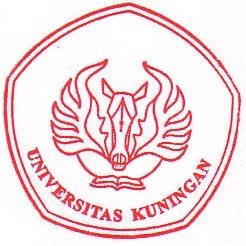 Ketua Pelaksana,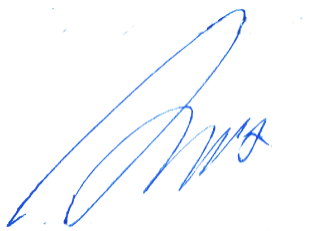 Dr. Novi Satria Pradja., M.PdNIK 41038072262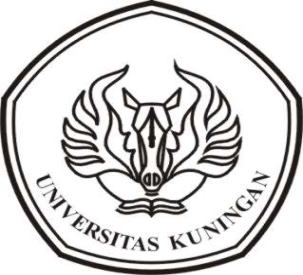 UNIVERSITAS KUNINGAN IKRAR LULUSAN UNIVERSITAS KUNINGAN Kami Lulusan Universitas Kuningan / yang bertakwa kepada Tuhan Yang Maha Esa/ berikrar: // Akan mengamalkan ilmu dengan jujur / sungguh-sungguh dan ikhlas / demi kepentingan masyarakat, bangsa, dan negara;/ Akan senantiasa / menjunjung tinggi nama baik almamater Universitas Kuningan./ Akan mengabdikan diri / kepada rakyat, bangsa dan negara Kesatuan Republik Indonesia / yang berdasarkan Pancasila / dan Undang-undang Dasar Negara Republik Indonesia Tahun 1945;//Kuningan, 23 Agustus 2023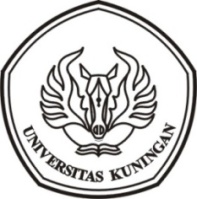 UNIVERSITAS KUNINGANKODE DUDUK & BARIS WISUDAWAN PADA WISUDA KE-29RABU, 23 AGUSTUS 2023PROGRAM STUDI : PENDIDIKAN EKONOMI – S1PROGRAM STUDI : PENDIDIKAN BIOLOGI – S1UNIVERSITAS KUNINGANKODE DUDUK & BARIS WISUDAWAN PADA WISUDA KE-29RABU, 23 AGUSTUS 2023PROGRAM STUDI : PENDIDIKAN GURU SEKOLAH DASAR UNIVERSITAS KUNINGANKODE DUDUK & BARIS WISUDAWAN PADA WISUDA KE-29RABU, 23 AGUSTUS 2023PROGRAM STUDI : PENDIDIKAN BAHASA & SASTRA INDONESIA – S1UNIVERSITAS KUNINGANKODE DUDUK & BARIS WISUDAWAN PADA WISUDA KE-29RABU, 23 AGUSTUS 2023PROGRAM STUDI : PENDIDIKAN BAHASA INGGRIS – S1UNIVERSITAS KUNINGANKODE DUDUK & BARIS WISUDAWAN PADA WISUDA KE-29RABU, 23 AGUSTUS 2023PROGRAM STUDI : PENDIDIKAN MATEMATIKA – S1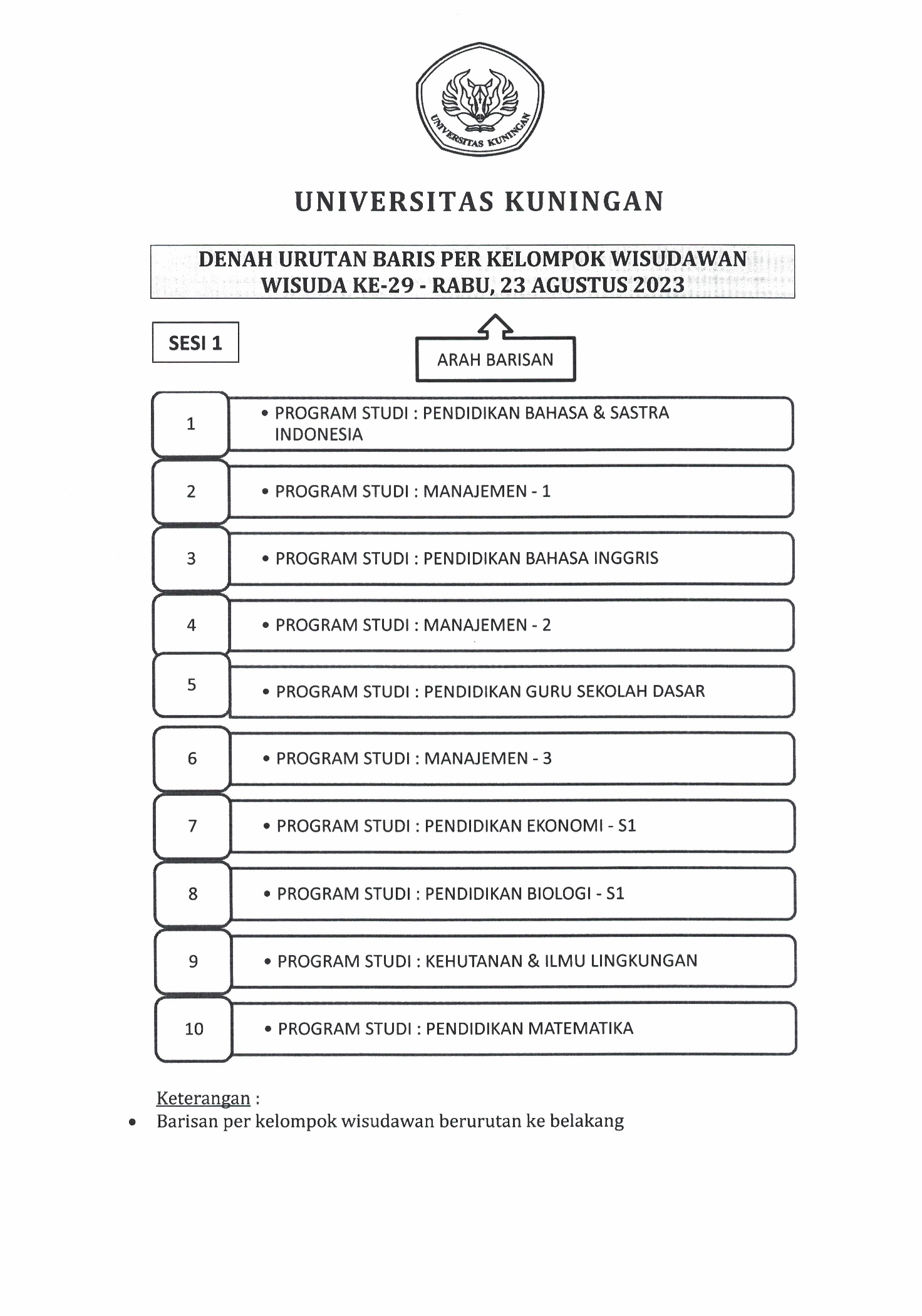 UNIVERSITAS KUNINGANDENAH BARIS WISUDAWAN PADA WISUDA KE-29 RABU, 23 AGUSTUS  2023FAKULTAS KEGURUAN DAN ILMU PENDIDIKANUNIVERSITAS KUNINGANDENAH BARIS WISUDAWAN PADA WISUDA KE-29 RABU, 23 AGUSTUS  2023FAKULTAS KEGURUAN DAN ILMU PENDIDIKANUNIVERSITAS KUNINGANDENAH BARIS WISUDAWAN PADA WISUDA KE-29 RABU, 23 AGUSTUS  2023FAKULTAS KEGURUAN DAN ILMU PENDIDIKANUNIVERSITAS KUNINGANDENAH BARIS WISUDAWAN PADA WISUDA KE-29 RABU, 23 AGUSTUS  2023FAKULTAS KEGURUAN DAN ILMU PENDIDIKAN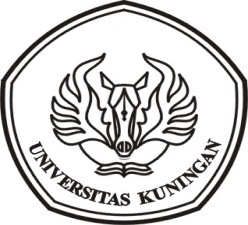 UNIVERSITAS KUNINGANa.Pria:kemeja panjang + berdasi + Celana Panjang berbahan katun (bukan jeans)b.Wanita:kemeja panjang + bawahan berbahan katun (bukan jeans) atau mengenakan pakaian adatNo.KodeNIMNama MhsTmp_lahirTgl_Lahir1PE-10120190310014Sherina Tri KusumahKuningan10 Juni 20012PE-10220190310007Anisya NumimitiCirebon25 Maret 20013PE-10320190310006Bagus SusenoKuningan26 Agustus 20014PE-10420180310004Adit ErdinansyahKuningan25 Agustus 19995PE-10520200310016Ali Basya SidikBrebes2 Juli 19946PE-10620190310008Iman SukmanaMajalengka28 Januari 20007PE-10720180310029Indah Kartika SariTangerang02 Maret 20008PE-10820190310002Intan YuniarKuningan3 Oktober 20009PE-10920190310005UpitKuningan03 Mei 2000No.KodeNIMNama_MhsTmp_LahirTgl_LahirBIO-10120190210005Ashhafa RoqiiqulqolbyKarawang24 Juni 2001BIO-10220190210006Nila AlifahKuningan28 Juni 2001BIO-10320190210002Lian MelianaKuningan17 Oktober 2001BIO-10420190210008Adi Wiguna Pratama J.Kuningan01 Januari 2002BIO-10520190210009TediKuningan06 Desember 2000BIO-10620190210003Ariefah Ratna NingrumKuningan24 September 2001BIO-10720190210004Imas Faridatum Mualimah Kuningan31 Mei 2001BIO-10820190210010NurazizahMajalengka11 Mei 2000BIO-10920190210011Nur'aini PramesthiBekasi16 Maret 2001BIO-11020190210016Elva PuspitaCirebon3 Agustus 2001BIO-11120190210007Rina RoaeniKuningan29 Nopember 2000BIO-11220190210012Siti Nurmala Kuningan24 April 2001BIO-11320160210020Pipit ElisaKuningan6 Juni 1998BIO-11420190210015Sena Setiani Majalengka10 April 2000BIO-11520190210013Ajeng PriyaniKuningan19 Maret 2001BIO-11620160210019JubaedahKuningan15 Januari 1999BIO-11720160210016Muhammad Jundi AlmubarokMajalengka08 September 1997No.KodeNIMNama_MhsTmp_LahirTgl_LahirPGSD-0120191510025Meti TriarianiKuningan03 Maret 2002PGSD-0220191510042Lelik KhoeroyarohKuningan29 Mei 2000PGSD-0320191510002Yeni SeptianiKuningan03 September 2000PGSD-0420191510013Ega IfridawatiKuningan17 September 2000PGSD-0520191510051Gen An Gi Asa ParentKuningan17 Maret 2001PGSD-0620191510050Imel MayraniKuningan17 Mei 2001PGSD-0720191510037Laila Nurul RobbiahKuningan9 Juli 2001PGSD-0820191510063Adila NurfadilahKuningan26 Oktober 2000PGSD-0920191510005Rahma Amellia TamlikKuningan04 Nopember 2000PGSD-1020191510015Aulia AriyaniKuningan9 Desember 2000PGSD-1120191510032Ayie YuliantiKuningan22 Oktober 2000PGSD-1220191510073Mela Dwi IstrianiKuningan16 Mei 2001PGSD-1320191510081Gina Nurul FadillahMajalengka09 Juni 2000PGSD-1420191510014Anindya Putri UtamiKuningan14 September 2000PGSD-1520191510019JulianahKuningan15 Juli 2000PGSD-1620191510028Cucu CahyaniKuningan12 September 2000PGSD-1720191510016Annisa FazriahKuningan26 Maret 2001PGSD-1820191510045Hani WidianingsihKuningan25 Juli 2001PGSD-1920191510109Arini ResmiatiMajalengka29 Nopember 2000PGSD-2020191510075Trisha SaputriKuningan2 Mei 2001PGSD-2120191510007Tian SeptiyaningsihKuningan18 September 2001PGSD-2220191510024Novia FauziahKuningan15 Nopember 2000PGSD-2320191510070Nur HanisaKuningan12 Desember 2001PGSD-2420191510079Vidya RamadhinaKuningan07 Desember 2000PGSD-2520191510060Irfana Eka AzzahraKuningan3 Agustus 2001PGSD-2620191510023Sri MulyatiKuningan12 Juni 2000PGSD-2720191510085Almira KhairunnisaBandung17 Agustus 2001PGSD-2820191510041Fauziah Dwi HijrianiKuningan4 Mei 2001PGSD-2920191510048Fian TianiCirebon16 Mei 2001PGSD-3020191510072Yosa Agista BahizCirebon21 April 2001PGSD-3120191510004Siti Neli ZulfahKuningan9 Februari 2001PGSD-3220191510057Ana FitriyaniKuningan21 Maret 2001PGSD-3320191510058Galuh Nurul HidayahSumedang3 Maret 2002PGSD-3420191510001Silvia AprilianiBrebes11 April 2001PGSD-3520191510092Erma WidiantiKuningan04 Oktober 2000PGSD-3620191510026Popo Octaviani AnastasyaKuningan9 Oktober 2000PGSD-3720191510035Susan RamdaniKuningan27 Desember 1999PGSD-3820191510047Santi MelisahKuningan15 Februari 2001PGSD-3920191510065Dede OmalasariKuningan30 September 2001PGSD-4020191510003Intan Tri HandayaniKuningan12 Agustus 2001PGSD-4120191510089Astika Retno AnjarningrumKuningan19 Januari 2000PGSD-4220191510090Devi OctianiKuningan01 Oktober 1998PGSD-4320191510062Linda Laela HanumKuningan22 Maret 2001PGSD-4420191510054Silviani InayatillahKuningan05 September 2000PGSD-4520191510018Novita WijayantiKuningan28 Nopember 2000PGSD-4620191510066Putri PuspitasariBekasi24 September 2001PGSD-4720191510099Indah Halimatussa'diahKuningan27 Oktober 2000PGSD-4820191510010Ira Amelia RosalinaKuningan30 Oktober 2001PGSD-4920191510083Lulu UlbariyyahMajalengka28 Maret 2001PGSD-5020191510039Yuyun YulinarKuningan29 Juli 1999PGSD-5120191510056Susi NurpalaMajalengka05 Desember 2000PGSD-5220191510033Alina Nur LailiyahMajalengka10 Januari 2001PGSD-5320181510054Dede Siti Nur AidahKuningan25 Desember 1999PGSD-5420191510046Delia HarwantianihKuningan19 Desember 2000PGSD-5520191510040Desi Nur'ajizahKuningan3 Juni 2001PGSD-5620191510055Destia AndarestaKuningan8 Desember 2000PGSD-5720161510177Eggi PurnamajayaKuningan3 Desember 1996PGSD-5820191510052Gina SonyaKuningan16 April 2000PGSD-5920191510061Heni HermawatiKuningan30 Oktober 2000PGSD-6020191510053Ima HalimatusyadiyahKuningan7 Juli 2001PGSD-6120191510020Ineu NenanursyifaKuningan6 Juni 2001PGSD-6220191510107Lista FebrianyKuningan9 Februari 2000PGSD-6320191510084Luthfi Hamdan ZaidanKuningan28 Maret 2001PGSD-6420181510100Milla AmalindaKuningan15 September 1999PGSD-6520161510185Resa Dwi AgustianaKuningan15 Agustus 1997PGSD-6620191510027Riska Dwi Ayu LestariKuningan12 Maret 2001PGSD-6720191510008Siska MeidayantiKuningan15 Mei 2001PGSD-6820191510049Siti Minatul MaulaKuningan06 Januari 2001PGSD-6920191510087Sri RahmawatiKuningan01 Oktober 2000PGSD-7020191510034SuprihatiniKuningan08 Desember 2001PGSD-7120191510009Tiara IndahBrebes30 Mei 2001PGSD-7220191510100Bayu Sri LestariKuningan19 Januari 2001PGSD-7320191510077Dandi KusumahMajalengka23 Februari 2001PGSD-7420181510018Dinda ShalshabilahJakarta24 September 1999PGSD-7520191510064Elsa SusilawatiKuningan08 September 2000PGSD-7620161510114Fajar FirmansyahKuningan06 Nopember 1997PGSD-7720191510021Giovani MaulanaKuningan20 Mei 2001PGSD-7820191510006Jaja Abdul RozakKuningan11 Agustus 1999PGSD-7920191510067Jesicca Amelia FauziahKuningan6 Februari 2001PGSD-8020191510022Liska RahmayantiKuningan09 April 2000PGSD-8120191510012Mayang WidaningsihKuningan3 Maret 2001PGSD-8220191510031Muhammad Seno AdiKuningan3 Maret 2000PGSD-8320191510069Rizka KhumaemaKuningan29 Nopember 2000PGSD-8420191510044Siti Durotun NafisahKuningan29 Agustus 2000PGSD-8520161510046Siti Nurrohmawati PutriKuningan3 Juli 1997PGSD-8620181510073Sofia NurfajarwatiKuningan19 April 1999PGSD-8720181510075Vera PuspitasariKuningan12 Januari 2000PGSD-8820191510111Wina OktapianaKuningan27 Oktober 2001PGSD-8920191510098Winda VeronikaBrebes1 Agustus 1998PGSD-9020181510065Riana Mela WulandariKuningan05 Januari 2000No. KodeNIMNama Mhs Tmp_LahirTgl_LahirIND-0120190110037Silva Sekar AuliyaKuningan12 Nopember 2001IND-0220190110013Euis FauziahKuningan04 Maret 2001IND-0320190110011Mila SarmilaKuningan19 Mei 2001IND-0420190110024Risma Yurika LestariKuningan31 Maret 2001IND-0520190110007Yasmin Linda Adilah F.Kuningan 15 Nopember 2000IND-0620190110016Muhammad SalmanKuningan25 Oktober 2000IND-0720190110001Indah MaharaniKuningan12 Nopember 2001IND-0820190110014Sifa NurfauziyahMajalengka28 September 2000IND-0920190110036NurhamidahKuningan25 April 2000IND-1020190110017Gita ValentinaKuningan14 Februari 2001IND-1120190110012Shinta RaisyaKuningan 24 Juni 2001IND-1220190110004Kamelia NoviyantiKuningan18 Nopember 2001IND-1320190110046Reza Maliya AgustiniKuningan 02 Agustus 2000IND-1420190110049Jevi HidayatKuningan 22 Oktober 1999IND-1520190110019Audi Amara PaquitaKuningan 19 Juli 2001IND-1620190110041Malik Agus PamungkasKuningan29 Agustus 2001IND-1720190110026Zaki Nurul HaqKuningan 15 Februari 2001IND-1820190110022Idlal Nisa NurrochmahKlaten25 Desember 2000IND-1920190110048Fathia Nabila ZaharaniKuningan24 Mei 2000IND-2020190110047Dhea NurfadiyaKuningan09 April 2001IND-2120190110009Rena ResticaKuningan26 Februari 2001IND-2220190110006Fauzy FadilahKuningan 13 Juli 2000IND-2320190110008Ririn RihadiniKuningan04 April 2001IND-2420190110005Anisa Damayanti PutryCirebon 2 Juli 2001IND-2520190110027Nadifatun NadhorBrebes28 Desember 2000IND-2620190110025Alfyda KhafianaKuningan 04 Januari 2001IND-2720190110003Sri Lina DewiKuningan 17 Oktober 2000IND-2820190110002Ipon HaeniKuningan30 Oktober 2000IND-2920190110040Ade Slamet RisdiansyahKuningan 10 April 2000IND-3020180110050Ai WidaningsihMajalengka 11 Maret 2000IND-3120190120043Ani KartiniKuningan29 April 1982IND-3220190110044Aulia RahmayaniKuningan 16 Desember 2000IND-3320180110066Bagus MubarokMajalengka 14 Agustus 1998IND-3420190110023Dimas IskandarMajalengka 03 Juni 2000IND-3520190110054Ega Adit TiaKuningan 17 Juni 2001IND-3620180110035Erlyn Herlyna AisyahKuningan 24 April 2000IND-3720190110031Ervin NurfadillaKuningan 25 September 2000IND-3820190110010Fitra RahmayudikaKuningan12 Desember 2000IND-3920190110032Ica AliciaMajalengka 01 September 2000IND-4020190110033Rafli FahleviKuningan03 Maret 2001IND-4120190110015Rizki  Akbar DwiyonoKuningan10 Maret 2001IND-4220190110045Rizki Nurul HasanahJakarta 18 Agustus 2001IND-4320160110026Rizqi RamdaniKuningan15 Januari 1997IND-4420190110020Tegar Indra Gunawan RahmanIndramayu17 Agustus 2000IND-4520190110018Tiara MartiantiKuningan21 Maret 2001No.KodeNIMNama_MhsTmp_LahirTgl_LahirING-0120190410019Muhamad Nizar MaulanaKuningan23 Juni 2000ING-0220190410013Fadilah No'or SalimahKuningan20 Juli 2001ING-0320190410023Desar ArisandiCikijing4 Desember 1984ING-0420190410005Indah Nur SapitriKuningan29 Nopember 2000ING-0520190410042Cindikia HanifahKuningan9 Mei 1998ING-0620190410001Aam MuawanahKuningan23 Oktober 2001ING-0720190410014Aldi PramudiyaKuningan3 Mei 2001ING-0820190410044Muhammad RofiddinKuningan20 Juni 1999ING-0920190410052LismaKuningan18 Juni 2001ING-1020190410002Fadia NurfazriahKarawang27 Desember 2000ING-1120190410022Mohammad IchsanKuningan07 Juni 2001ING-1220190410035Putri Nur AzizahCilegon11 Nopember 2000ING-1320190410025Trisha Fitri PramaysellaKuningan26 Desember 2000ING-1420190410010Elsya IndayanieKuningan24 Desember 2000ING-1520190410027Futri Ofalia AgustinaMajalengka31 Agustus 2000ING-1620190410003Tasya Putri Nur AnnisaKuningan29 Maret 2001ING-1720190410031Robi Aji SugihartonoKuningan4 Januari 2001ING-1820190410037Raisya MagfiraBandung04 Nopember 2001ING-1920190410043Inge Zulyan SusanniKuningan21 Juli 2000ING-2020190410040Siti Dhea Alfi ZahraKuningan12 Desember 2000ING-2120190410004Indah PurnamasariKuningan15 Oktober 2001ING-2220190410030KhoerunnisaTangerang10 Juni 2001ING-2320190410032Alfira FitriyaniKuningan18 Desember 2000ING-2420190410020Rian Wijaya SantosaJayapura10 Juni 1999ING-2520190410007Elsa Nur SabelaKuningan30 Januari 2001ING-2620190410055Risya Nurlaela SolihahKuningan06 Nopember 2000ING-2720190410015Elgah AldyKuningan17 Maret 2000ING-2820190410024Ghina Nuryana HasanahKuningan4 Oktober 2001ING-2920190410009Selin Nuzia AdoniaKuningan03 Nopember 2001ING-3020190410053Akbar Ilham MaulanaKuningan27 Desember 2001ING-3120190410011Shela Noviriantika HidayahKuningan06 Nopember 2001ING-3220190410049Yasmin Alifa ChaerunissaKuningan5 Oktober 2000ING-3320190410045Aulia MaulidiyahKuningan25 Januari 2001ING-3420190410036Desi Kuningan1 Desember 2000ING-3520190410038Nurul KhairunnisaCirebon26 Juni 2001ING-3620190410018Sarwendah FebriantiJakarta07 Februari 2001ING-3720190410048Ade Septa Ganda PutraBelitar 13 September 2001ING-3820190410033Adela YusniatiKuningan11 Juli 2001ING-3920160410043Agus SahroniKuningan17 Agustus 1992ING-4020160410044Ahmad SaukiKuningan24 Januari 1996ING-4120170410045Alia PinanjungKuningan23 September 1999ING-4220200410063Anton Yuli PusandaKuningan10 Juli 1992ING-4320190410006Denisa Putri LestariKuningan10 Oktober 2001ING-4420190410028Farid Faqih Kusuma BudiKuningan09 Agustus 2000ING-4520160410036Maryam MulyawatiKuningan24 Maret 1998ING-4620170410024M. Gibran Syaeful RahmanKuningan02 Nopember 1999ING-4720180410011Mutiara Hikmatul HijriyahSubang26 Januari 1999ING-4820200410064Nofri EditaTangerang14 Pebruari 1993ING-4920170410044Rina AgustinaKuningan31 Agustus 1998ING-5020180410034Riva AmeliaMajalengka12 Juni 2000ING-5120200410060Taufik HidayatKuningan30 Desember 1995ING-5220190410054Yunita Nur FajriyahMajalengka21 Juni 2001No.KodeNIMNama_MhsTmp_LahirTgl_lahirMAT-0120191610015Winayu Maulina Pritiya Kuningan14 Juli 2000MAT-0220191610007Nadillah RistionoSubang22 Oktober 2001MAT-0320191610009Alfin Muhammad RestuKuningan15 Oktober 2000MAT-0420191610014Sipatul MunawarohKuningan19 Desember 2000MAT-0520191610002Aldi SetiawigunaKuningan30 Juli 2001MAT-0620191610011Zahratul FarikhaKuningan6 Maret 2001MAT-0720191610022Bayu Sukma Kuningan2 Juni 2000MAT-0820191610004Nirma SintiaKuningan09 Mei 2000MAT-0920191610017Adinda Putri Novia Tamala Kuningan20 Nopember 2000MAT-1020191610006Vera FatmawatiKuningan04 Maret 2000MAT-1120191610008Anjania Febi Utami Brebes25 Februari 2001MAT-1220191610020Dede Mokh. Ramdhani Majalengka21 Nopember 2001MAT-1320191610013Nilam AgustinKuningan24 Agustus 2001MAT-1420191610018Alvisyah Dewi PutriKuningan15 Juni 2001MAT-1520191610012Cintia WulandariKuningan29 Oktober 2000MAT-1620191610001Lusi SetiawatiKuningan09 Mei 2001MAT-1720191610005Meydinda NuravyantiKuningan10 Mei 2002MAT-1820191610016Niva NirvanaKuningan25 Maret 2001MAT-1920191610003Suci Rani RahmawatiKuningan19 Nopember 2001MAT-2020191610010Susi ListianingsihKuningan28 September 2000UNIVERSITAS KUNINGANUNIVERSITAS KUNINGANUNIVERSITAS KUNINGANUNIVERSITAS KUNINGANUNIVERSITAS KUNINGANUNIVERSITAS KUNINGANUNIVERSITAS KUNINGANUNIVERSITAS KUNINGANPADA WISUDAKE-29 - RABU, 23 AGUSTUS 2023 (SESI 1)PADA WISUDAKE-29 - RABU, 23 AGUSTUS 2023 (SESI 1)PADA WISUDAKE-29 - RABU, 23 AGUSTUS 2023 (SESI 1)PADA WISUDAKE-29 - RABU, 23 AGUSTUS 2023 (SESI 1)PADA WISUDAKE-29 - RABU, 23 AGUSTUS 2023 (SESI 1)PADA WISUDAKE-29 - RABU, 23 AGUSTUS 2023 (SESI 1)PADA WISUDAKE-29 - RABU, 23 AGUSTUS 2023 (SESI 1)PADA WISUDAKE-29 - RABU, 23 AGUSTUS 2023 (SESI 1)PADA WISUDAKE-29 - RABU, 23 AGUSTUS 2023 (SESI 1)PADA WISUDAKE-29 - RABU, 23 AGUSTUS 2023 (SESI 1)PADA WISUDAKE-29 - RABU, 23 AGUSTUS 2023 (SESI 1)PADA WISUDAKE-29 - RABU, 23 AGUSTUS 2023 (SESI 1)PADA WISUDAKE-29 - RABU, 23 AGUSTUS 2023 (SESI 1)PADA WISUDAKE-29 - RABU, 23 AGUSTUS 2023 (SESI 1)PADA WISUDAKE-29 - RABU, 23 AGUSTUS 2023 (SESI 1)PADA WISUDAKE-29 - RABU, 23 AGUSTUS 2023 (SESI 1)PADA WISUDAKE-29 - RABU, 23 AGUSTUS 2023 (SESI 1)PADA WISUDAKE-29 - RABU, 23 AGUSTUS 2023 (SESI 1)PADA WISUDAKE-29 - RABU, 23 AGUSTUS 2023 (SESI 1)PADA WISUDAKE-29 - RABU, 23 AGUSTUS 2023 (SESI 1)PADA WISUDAKE-29 - RABU, 23 AGUSTUS 2023 (SESI 1)PADA WISUDAKE-29 - RABU, 23 AGUSTUS 2023 (SESI 1)ILKEHUTANANKEHUTANANKEHUTANANMANAJEMENMANAJEMENMANAJEMENMANAJEMENMANAJEMENMANAJEMENMANAJEMENMANAJEMENMANAJEMENMANAJEMENMANAJEMENMANAJEMENMANAJEMEN01030201153152151080079078077076005004003002001060504156155154085084083082081010009008007006090807159158157090089088087086015014013012011121110162161160095094093092091020019018017016151413165164163100099098097096025024023022021181716168167166105104103102101030029028027026212019171170169110109108107106035034033032031242322174173172115114113112111040039038037036272625177176175120119118117116045044043042041IL-012928180179178125124123122121050049048047046183182181130129128127126055054053052051186185184135134133132131060059058057056189188187140139138137136065064063062061192191190145144143142141070069068067066150149148147146075074073072071DEGUNGDEGUNGDEGUNGDEGUNGPINTU MASUKPINTU MASUKUNIVERSITAS KUNINGANUNIVERSITAS KUNINGANUNIVERSITAS KUNINGANUNIVERSITAS KUNINGANUNIVERSITAS KUNINGANUNIVERSITAS KUNINGANUNIVERSITAS KUNINGANUNIVERSITAS KUNINGANDENAH DUDUK WISUDAWAN PADA WISUDA KE-29 - RABU, 23 AGUSTUS 2023 (SESI 1)DENAH DUDUK WISUDAWAN PADA WISUDA KE-29 - RABU, 23 AGUSTUS 2023 (SESI 1)DENAH DUDUK WISUDAWAN PADA WISUDA KE-29 - RABU, 23 AGUSTUS 2023 (SESI 1)DENAH DUDUK WISUDAWAN PADA WISUDA KE-29 - RABU, 23 AGUSTUS 2023 (SESI 1)DENAH DUDUK WISUDAWAN PADA WISUDA KE-29 - RABU, 23 AGUSTUS 2023 (SESI 1)DENAH DUDUK WISUDAWAN PADA WISUDA KE-29 - RABU, 23 AGUSTUS 2023 (SESI 1)DENAH DUDUK WISUDAWAN PADA WISUDA KE-29 - RABU, 23 AGUSTUS 2023 (SESI 1)DENAH DUDUK WISUDAWAN PADA WISUDA KE-29 - RABU, 23 AGUSTUS 2023 (SESI 1)DENAH DUDUK WISUDAWAN PADA WISUDA KE-29 - RABU, 23 AGUSTUS 2023 (SESI 1)DENAH DUDUK WISUDAWAN PADA WISUDA KE-29 - RABU, 23 AGUSTUS 2023 (SESI 1)DENAH DUDUK WISUDAWAN PADA WISUDA KE-29 - RABU, 23 AGUSTUS 2023 (SESI 1)DENAH DUDUK WISUDAWAN PADA WISUDA KE-29 - RABU, 23 AGUSTUS 2023 (SESI 1)DENAH DUDUK WISUDAWAN PADA WISUDA KE-29 - RABU, 23 AGUSTUS 2023 (SESI 1)DENAH DUDUK WISUDAWAN PADA WISUDA KE-29 - RABU, 23 AGUSTUS 2023 (SESI 1)DENAH DUDUK WISUDAWAN PADA WISUDA KE-29 - RABU, 23 AGUSTUS 2023 (SESI 1)DENAH DUDUK WISUDAWAN PADA WISUDA KE-29 - RABU, 23 AGUSTUS 2023 (SESI 1)DENAH DUDUK WISUDAWAN PADA WISUDA KE-29 - RABU, 23 AGUSTUS 2023 (SESI 1)DENAH DUDUK WISUDAWAN PADA WISUDA KE-29 - RABU, 23 AGUSTUS 2023 (SESI 1)DENAH DUDUK WISUDAWAN PADA WISUDA KE-29 - RABU, 23 AGUSTUS 2023 (SESI 1)DENAH DUDUK WISUDAWAN PADA WISUDA KE-29 - RABU, 23 AGUSTUS 2023 (SESI 1)DENAH DUDUK WISUDAWAN PADA WISUDA KE-29 - RABU, 23 AGUSTUS 2023 (SESI 1)DENAH DUDUK WISUDAWAN PADA WISUDA KE-29 - RABU, 23 AGUSTUS 2023 (SESI 1)DENAH DUDUK WISUDAWAN PADA WISUDA KE-29 - RABU, 23 AGUSTUS 2023 (SESI 1)DENAH DUDUK WISUDAWAN PADA WISUDA KE-29 - RABU, 23 AGUSTUS 2023 (SESI 1)DENAH DUDUK WISUDAWAN PADA WISUDA KE-29 - RABU, 23 AGUSTUS 2023 (SESI 1)DENAH DUDUK WISUDAWAN PADA WISUDA KE-29 - RABU, 23 AGUSTUS 2023 (SESI 1)PBSIPBSIPBSIPBIPBIPBIPGSDPGSDPGSDPGSDPGSDPEPBIOPMATPMAT010203010203010203040501010102040506040506060708091002020304070809070809111213141503030506101112101112161718192004040708131415131415212223242505050910161718161718262728293006061112192021192021313233343507071314222324222324363738394008081516252627252627414243444509091718282930282930464748495010192031323331323351525354551134353634353656575859601237383937383961626364651340414240414266676869701443444543444571727374751546474876777879801649505181828384851752868788899091PINTU MASUKPINTU MASUKPROGRAM STUDI :PENDIDIKAN BAHASA & SASTRA INDONESIAPROGRAM STUDI :PENDIDIKAN BAHASA & SASTRA INDONESIAPROGRAM STUDI :PENDIDIKAN BAHASA & SASTRA INDONESIAPROGRAM STUDI :PENDIDIKAN BAHASA & SASTRA INDONESIAPROGRAM STUDI :PENDIDIKAN BAHASA & SASTRA INDONESIA050403020110090807061514131211201918171625242322213029282726353433323140393837364544434241PROGRAM STUDI :PENDIDIKAN BAHASA INGGRISPROGRAM STUDI :PENDIDIKAN BAHASA INGGRISPROGRAM STUDI :PENDIDIKAN BAHASA INGGRISPROGRAM STUDI :PENDIDIKAN BAHASA INGGRISPROGRAM STUDI :PENDIDIKAN BAHASA INGGRIS05040302011009080706151413121120191817162524232221302928272635343332314039383736454443424150494847465251PROGRAM STUDI :PENDIDIKAN GURU SEKOLAH DASARPROGRAM STUDI :PENDIDIKAN GURU SEKOLAH DASARPROGRAM STUDI :PENDIDIKAN GURU SEKOLAH DASARPROGRAM STUDI :PENDIDIKAN GURU SEKOLAH DASARPROGRAM STUDI :PENDIDIKAN GURU SEKOLAH DASARPROGRAM STUDI :PENDIDIKAN GURU SEKOLAH DASARPROGRAM STUDI :PENDIDIKAN GURU SEKOLAH DASARPROGRAM STUDI :PENDIDIKAN GURU SEKOLAH DASARPROGRAM STUDI :PENDIDIKAN GURU SEKOLAH DASARPROGRAM STUDI :PENDIDIKAN GURU SEKOLAH DASAR050504040303020201011010090908080707060615151414131312121111202019191818171716162525242423232222212130302929282827272626353534343333323231314040393938383737363645454444434342424141505049494848474746465555545453535252515160605959585857575656656564646363626261617070696968686767666675757474737372727171808079797878777776768585848483838282818191909089898888878786PROGRAM STUDI :PENDIDIKAN EKONOMIPROGRAM STUDI :PENDIDIKAN EKONOMIPROGRAM STUDI :PENDIDIKAN EKONOMIPROGRAM STUDI :PENDIDIKAN EKONOMIPROGRAM STUDI :PENDIDIKAN EKONOMI050403020109080706PROGRAM STUDI :PENDIDIKAN BIOLOGIPROGRAM STUDI :PENDIDIKAN BIOLOGIPROGRAM STUDI :PENDIDIKAN BIOLOGIPROGRAM STUDI :PENDIDIKAN BIOLOGIPROGRAM STUDI :PENDIDIKAN BIOLOGI0504030201100908070615141312111716PROGRAM STUDI :PENDIDIKAN MATEMATIKAPROGRAM STUDI :PENDIDIKAN MATEMATIKAPROGRAM STUDI :PENDIDIKAN MATEMATIKAPROGRAM STUDI :PENDIDIKAN MATEMATIKAPROGRAM STUDI :PENDIDIKAN MATEMATIKA0504030201100908070615141312112019181716